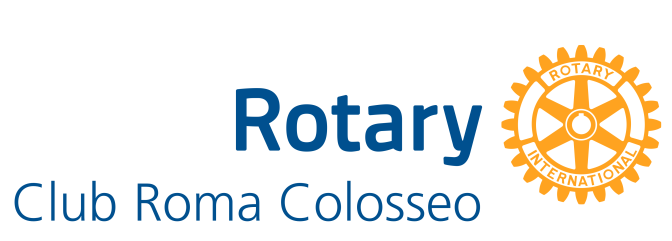 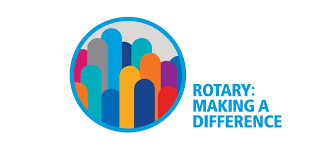 allegato 1DOMANDA DI PARTECIPAZIONE ALLA SELEZIONE PER L’ASSEGNAZIONE DELLA BORSA DI STUDIOSOVVENZIONATA DAL ROTARY CLUB ROMA COLOSSEO	Al Direttore del Master 	Prof. Angelo Lalli 	Al Presidente del Rotary Club Roma Colosseo 	Avv. Sofia Leonardi	c/oDipartimento di Scienze Giuridiche Facoltà di Giurisprudenza Piazzale Aldo Moro, 5 – 00185 ROMAIl/La sottoscritto/a ________________________________________ codice fiscale ____________________________________________ nato/a _________________________________il __________________________ nazionalità _______________________________________ residente in (città) __________________________ via ______________________________________________C.A.P._________________ tel. _______/___________ cell. _______/__________________ e-mail __________________________________________________________ chiede di poter partecipare alla selezione per l’assegnazione della borsa di studio sovvenzionata dal Rotary Club Roma Colosseo A tal fine, dichiara, a norma dell’art. 46 del D.P.R. n. 445/00: (si prega di contrassegnare con una X) di non aver compiuto gli anni 30 (trenta) alla data del 31.12.2017; di non essere rotariano/a attivo/a o onorario/a, dipendente di Club Rotary o dei Distretti ovvero di altre Entità del Rotary o del Rotary International; di non essere coniuge, parente o affine di I o II grado in linea retta delle persone di cui al precedente punto; di non essere dipendente di Agenzie, di Organizzazioni o di Istituzioni che collaborano con la Fondazione Rotary o con il Rotary International; di essere residente nella Regione Lazio alla data di presentazione della domanda di partecipazione per l’assegnazione della borsa-rotary-romacolosseo; di aver conseguito il titolo di studio previsto dall’art. 4 del bando-master-ambiente il____________, con votazione _________________; di essere inoccupato/a o disoccupato/a alla data di presentazione della domanda di partecipazione per l’assegnazione della borsa-rotary-romacolosseo; di non aver comunque percepito redditi di cui al D.P.R. n. 917/86 (ad eccezione della c.d. no tax area) nel biennio fiscale antecedente alla presentazione della domanda di partecipazione per l’assegnazione della borsa-rotary-romacolosseo.Il/La sottoscritto/a dichiara infine di aver letto e di approvare in ogni suo punto il bando Rotary Club Roma Colosso per l’assegnazione di una borsa di studio post-lauream magistrale e di essere consapevole che, ai sensi del D.P.R. 445/2000 e successive modificazioni, il rilascio di dichiarazioni false o incomplete costituisce un reato.Come disposto al punto 5.2 del bando di Rotary Club Roma Colosso per l’assegnazione di una borsa di studio post-lauream magistrale, allega:lettera motivazionale;documento di riconoscimento, in corso di validità.Luogo e data____________________		Firma del/la candidato/a___________________________________Il/La sottoscritto/a, acquisite le informazioni di cui all'art. 13 della D.Lgs. 196/2003, ai sensi dell'art. 23 del medesimo Decreto, conferisce il proprio consenso al trattamento dei propri dati personali. Luogo e data____________________		Firma del/la candidato/a___________________________________